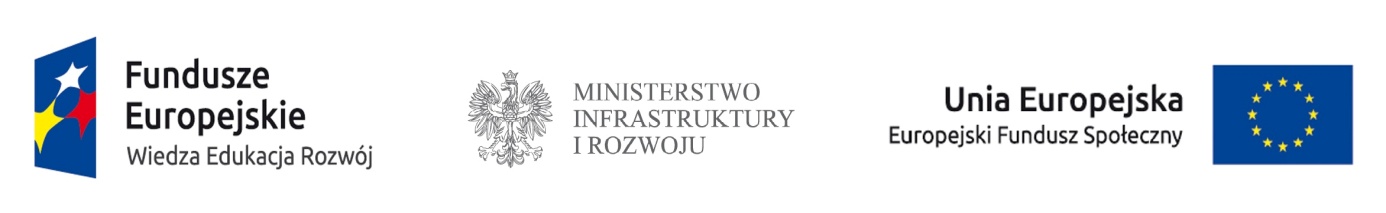 Załącznik 12 Minimalny zakres umowy o współpracy ponadnarodowej Poniżej przedstawiono minimalny zakres informacji wymaganych w umowie 
o współpracy ponadnarodowej zawieranej pomiędzy projektodawcą a partnerem zagranicznym. Umowa o współpracy ponadnarodowej musi uwzględniać także wymogi zawarte w art. 33 ust. 5 ustawy. 1  Informacja o partnerach współpracy ponadnarodowej.Nazwa projektodawcy  oraz nazwa podmiotu przyjmującego uczestników.  2  Okres obowiązywania umowy.3  Opis projektodawcy  (np. status prawny, typ organizacji,  strona internetowa).4  Krótki opis projektu.5  Grupa docelowa oraz tło projektu/kontekst społeczny :6  Zarządzanie współpracą ponadnarodową: 7  Zakres odpowiedzialności projektodawcy jako podmiotu wysyłającego uczestników.  Rekrutacja  uczestników. Określenie stanu wyjściowego umiejętności, kompetencji i poziomu edukacji uczestników pozwalające na późniejszą ocenę postępu. Określenie zakresu danych zbieranych od uczestników. Przygotowanie  uczestników do wyjazdu, w tym opracowanie program zawierającego przygotowanie zawodowe, językowe, praktyczne i kulturowe. Opracowanie dla każdego uczestnika indywidualnego planu rozwoju we współpracy z partnerem zagranicznym. Dostarczenie partnerowi zagranicznemu kompletu istotnych informacji dotyczących każdego z uczestników, które umożliwi zapewnienie pobytu dostosowanego do indywidualnych potrzeb. Uzgodnienie z partnerem zagranicznym kwestii zapewnienia warunków odpowiadających specjalnym potrzebom uczestników np. niepełnosprawnych. Wyznaczenie mentora dla każdego uczestnika, który będzie nadzorował uczestnika od początku do końca udziału w projekcie.  Opracowanie raportu podsumowującego pobyt uczestników. Zapewnienie monitoringu oraz ewaluacji. Inne. 8  Zakres odpowiedzialności partnera - podmiotu  przyjmującego  uczestników. Przygotowanie odpowiedniej  organizacji stażu/praktyki oraz miejsca pobytu uczestników, we współpracy z projektodawcą. Realizowanie indywidulanego plan rozwoju (IPR) uczestnika w czasie pobytu za granicą.Zapewnienie we współpracy z beneficjentem warunków wynikających ze specjalnych potrzeb np. niepełnosprawności. Zapewnienie grupie uczestników (standardowo od 8-12 osób) opieki mentora w trakcie ich pobytu za granicą. Zapewnienie każdemu uczestnikowi miejsca odbywania stażu/praktyki zgodnie z indywidualnym planem rozwoju. Kontynuacja działań z fazy przygotowawczej w formie i zakresie ustalonym z projektodawcą. Dokumentowanie obecności uczestników na potrzeby prowadzenia dokumentacji zgodnej z wymogami projektodawcy oraz udostępniania tychże informacji w ustalonych terminach. Współpraca z projektodawcą w zakresie monitoringu i ewaluacji. Inne. 9 Opis działań zapewniających wzajemne uczenie się i wymianę doświadczeń pomiędzy partnerami ponadnarodowymi10 Aspekty  finansowe.11  Zasady płatności. 12  Numer konta bankowego. 13  Odpowiedzialność prawna. 14  Procedura dokonywania zmian w treści umowy o współpracy ponadnarodowej. 15  Dodatkowe  uregulowania wynikające ze specyfiki regionu/kraju. Załącznik W tej sekcji należy umieścić następujące elementy:Opis grupy docelowej. Typ/typy uczestników oraz  potrzeby  w stosunku do planowanego wyjazdu zagranicznego. Charakterystyka środowiska pochodzenia uczestników (m.in. wielkość  miejsca zamieszkania, aspekt społeczno-gospodarczy). Branża/sektor będący przedmiotem wyjazdu.  W tej sekcji należy umieścić następujące elementy: Sposób komunikacji pomiędzy partnerami  oraz sposób podejmowania decyzji ważnych dla projektu. Przewidywane ryzyka w projekcie oraz sposoby zarządzania ryzykiem.  Ustalenia  dotyczące rozwiązywania sporów pomiędzy partnerami projektu.  Sposób zapewnienia realizacji zasad równości szans i niedyskryminacji. Liczba uczestników.Krótka charakterystyka uczestników (poziom edukacji, specjalne potrzeby, itp.) Sposób zapewnienia opieki mentorskiej w okresie przygotowawczym w Polsce.Czas trwania  okres przygotowawczego. Opis okresu przygotowawczego.Okres na przygotowanie językowego oraz pożądany poziom znajomości języka. Długość pobytu uczestników za granicą (od ..do..) Opis programu towarzyszącego praktykom/stażowi do zrealizowania w trakcie wyjazdu. Sposób zapewnienia opieki mentora ze strony beneficjenta w okresie pobytu za granicą. Sposób zapewnienia opieki mentora ze strony partnera zagranicznego w okresie pobytu za granicą.Uregulowania  stosowane w przypadku wcześniejszego zakończenia udziału uczestnika. Opis praktyk/stażu.Długość trwania stażu/praktyki  (od ..do..).Opis warunków pobytu. Sposób dokumentowania rozwoju /wyników pracy uczestników.  Opis działań w ramach 4 fazy integracji z rynkiem pracy/ przystąpieniem do  edukacji lub zatrudnieniem uczestnika. Dokumenty  potwierdzające udział uczestnika.Inne. 